RIWAYAT HIDUPMuh. Ardan A. Hamzah dilahirkan dari pasangan suami istri, Bapak bernama Andi Edi Hamzah dan Ibu bernama Hasnah Oddi BM pada tanggal 12 Agustus 1993 di Tondong, Desa Kampala, Kec. Sinjai Timur Kabupaten Sinjai yang  merupakan anak ke 2 dari 3 bersaudara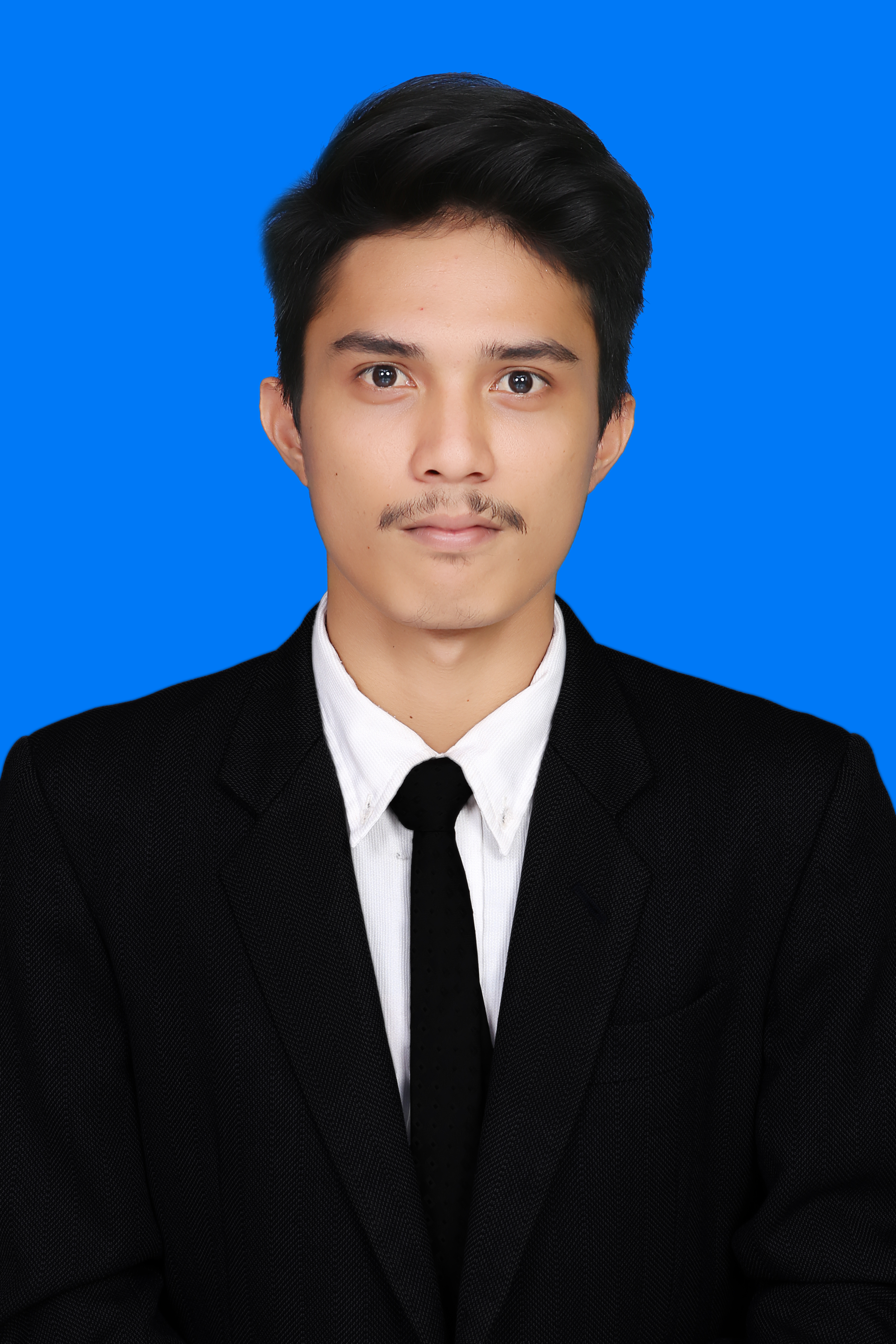 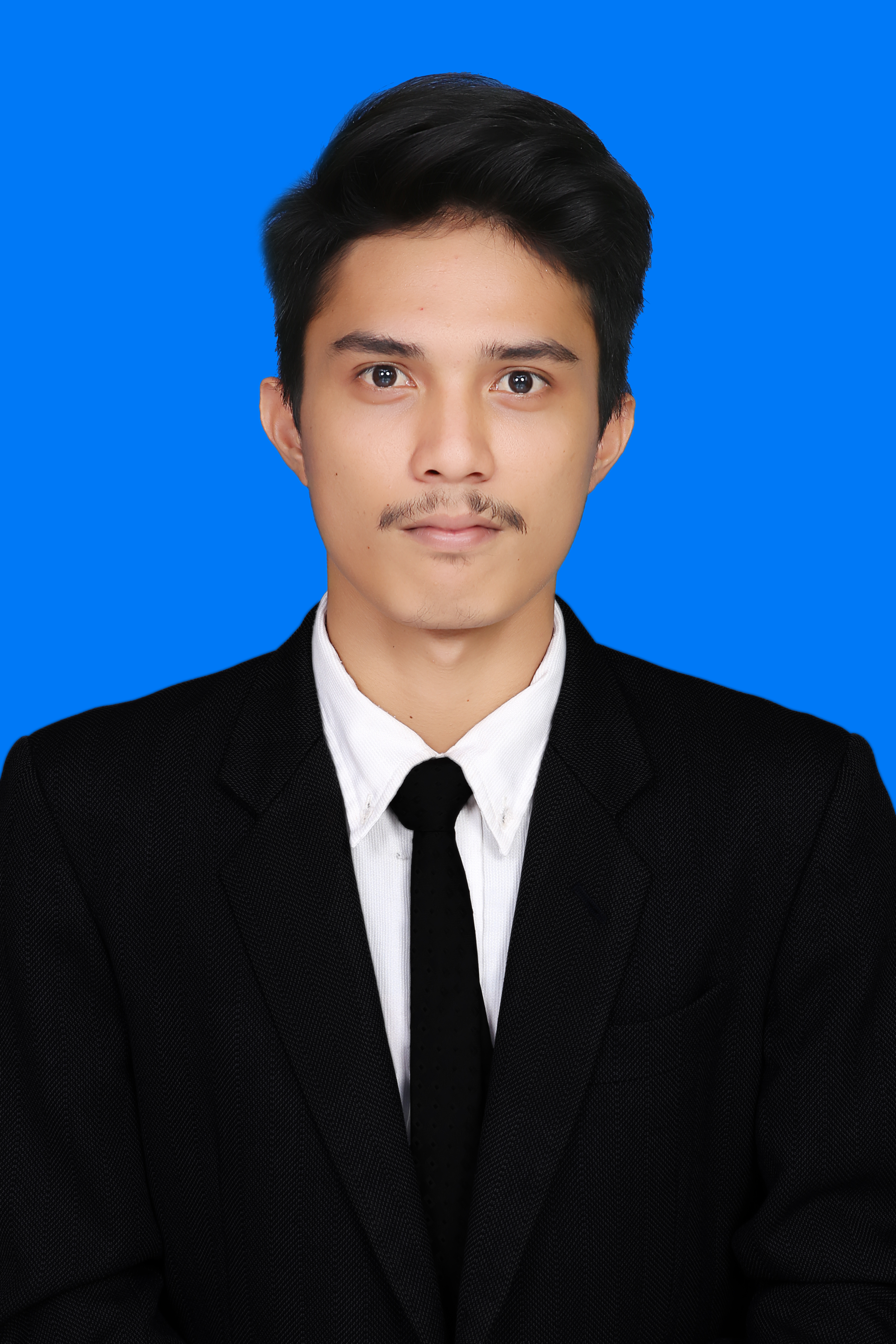 Tamat di SD Negeri 27 Tondong Desa Kampala Kecamatan Sinjai Timur Kabupaten Sinjai pada tahun 2005 kemudian lanjut di SMP Negeri 1 Sinjai Timur dan tamat pada tahun 2008, kemudian melanjutkan pendidikan di SMA Negeri 1Sinjai Timur dan selesai pada tahun 2011. Kemudian pada tahun yang sama terdaftar sebagai mahasiswa di Universitas Negeri Makassar pada Fakultas Ilmu Pendidikan Jurusan Psikologi Pendidikan Dan Bimbingan (PPB) dengan program studi Bimbingan dan Konseling (BK).